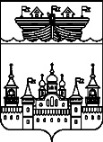 ЗЕМСКОЕ СОБРАНИЕ ВОСКРЕСЕНСКОГО МУНИЦИПАЛЬНОГО РАЙОНА НИЖЕГОРОДСКОЙ ОБЛАСТИРЕШЕНИЕ24 сентября 2019 года	№88О временном исполнении полномочийглавы местного самоуправления Воскресенского муниципального районаНижегородской областиВ соответствии с Федеральным законом от 06.10.2003 № 131-ФЗ «Об общих принципах организации местного самоуправления в Российской Федерации», со ст.31 Устава Воскресенского муниципального района Нижегородского области, принятого постановлением Земского собрания Воскресенского района от 29.08.2005 №37, в связи с досрочным прекращением полномочий главы местного самоуправления Воскресенского муниципального района Нижегородской области Безденежных А.В. на основании решения Земского собрания Воскресенского муниципального района Нижегородской области от 24.09.2019 №80,Земское собрание района решило:1.Временно, с 24 сентября 2019 года до дня назначения на должность вновь избранного главы местного самоуправления Воскресенского муниципального района, возложить исполнение обязанностей главы местного самоуправления Воскресенского муниципального района на Доронина Сергея Ивановича – депутата Земского собрания Воскресенского муниципального района Нижегородской области.2.Опубликовать данное решение в районной газете «Воскресенская жизнь» и на официальном Интернет-сайте администрации Воскресенского муниципального района: http://www.voskresenskoe-adm.ru.3.Настоящее решение вступает в силу со дня его принятия.Председатель Земского собрания района			С.И.Доронин